Филиал Муниципального автономного общеобразовательного учреждения«Прииртышская средняя общеобразовательная школа»-«Епанчинская начальная общеобразовательная школа имени Я.К.Занкиева»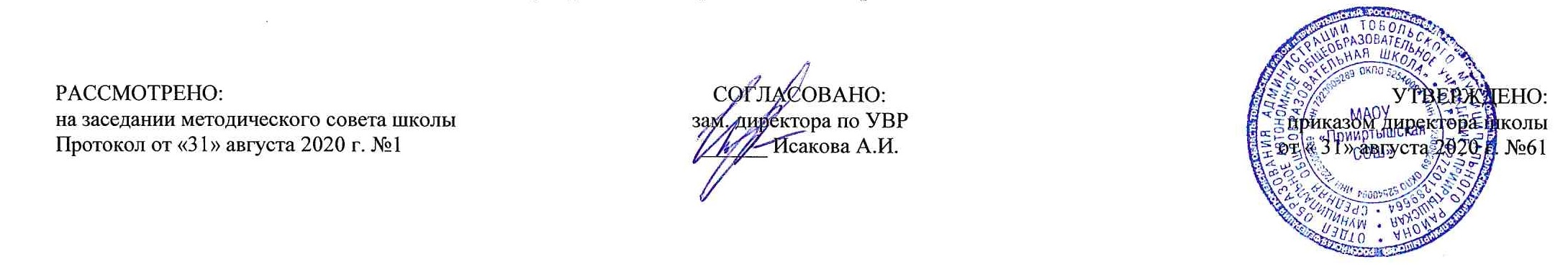 РАБОЧАЯ ПРОГРАММА по физической культуредля 3 классана 2020-2021 учебный годПланирование составлено в соответствии 	ФГОС НОО	Составитель программы: Сычева Н.И.,учитель начальных классов высшей квалификационной категориид. Епанчина2020 г.   Планируемые результаты освоения предмета «Физическая культура»1) формирование первоначальных представлений о значении физической культуры для укрепления здоровья человека (физического, социального и психологического), о ее позитивном влиянии на развитие человека (физическое, интеллектуальное, эмоциональное, социальное), о физической культуре и здоровье как факторах успешной учебы и социализации;2) овладение умениями организовывать здоровьесберегающую  жизнедеятельность (режим дня, утренняя зарядка, оздоровительные мероприятия, подвижные игры и т.д.);3) формирование навыка систематического наблюдения за своим физическим состоянием, величиной физических нагрузок, данных мониторинга здоровья (рост, масса тела и др.), показателей развития основных физических качеств (силы, быстроты, выносливости, координации, гибкости), в том числе подготовка к выполнению нормативов Всероссийского физкультурно-спортивного комплекса "Готов к труду и обороне" (ГТО).В результате обучения, учащиеся, при получении начального общего образования, начнут понимать значение занятий физической культурой для укрепления здоровья, физического развития, физической подготовленности и трудовой деятельности.Знания о физической культуреУченик научится:ориентироваться в понятиях «физическая культура», «режим дня»;характеризовать назначение утренней зарядки, физкультминуток и физкультпауз, уроков физической культуры, закаливания, прогулок на свежем воздухе, подвижных игр, занятий спортом для укрепления здоровья, развития основных физических качеств;раскрывать на примерах положительное влияние занятий физической культурой на успешное выполнение учебной и трудовой деятельности, укрепление здоровья и развитие физических качеств;ориентироваться в понятии «физическая подготовка»: характеризовать основные физические качества (силу, быстроту, выносливость, равновесие, гибкость) и демонстрировать физические упражнения, направленные на их развитие;характеризовать способы безопасного поведения на уроках физической культуры и организовывать места занятий физическими упражнениями и подвижными играми (как в помещениях, так и на открытом воздухе).Ученик получит возможность научиться:выявлять связь занятий физической культурой с трудовой и оборонной деятельностью;характеризовать роль и значение режима дня в сохранении и укреплении здоровья; планировать и корректировать режим дня с учётом своей учебной и внешкольной деятельности, показателей своего здоровья, физического развития и физической подготовленности.Способы физкультурной деятельностиУченик научится:отбирать упражнения для комплексов утренней зарядки и физкультминуток и выполнять их в соответствии с изученными правилами;организовывать и проводить подвижные игры и простейшие соревнования во время отдыха на открытом воздухе и в помещении (спортивном зале и местах рекреации), соблюдать правила взаимодействия с игроками;измерять показатели физического развития (рост и масса тела) и физической подготовленности (сила, быстрота, выносливость, равновесие, гибкость) с помощью тестовых упражнений; вести систематические наблюдения за динамикой показателей.Ученик получит возможность научиться:вести тетрадь по физической культуре с записями режима дня, комплексов утренней гимнастики, физкультминуток, общеразвивающих упражнений для индивидуальных занятий, результатов наблюдений за динамикой основных показателей физического развития и физической подготовленности;целенаправленно отбирать физические упражнения для индивидуальных занятий по развитию физических качеств;выполнять простейшие приёмы оказания доврачебной помощи при травмах и ушибах.Физическое совершенствованиеУченик научится:выполнять упражнения по коррекции и профилактике нарушения зрения и осанки, упражнения на развитие физических качеств (силы, быстроты, выносливости, гибкости, равновесия); оценивать величину нагрузки по частоте пульса (с помощью специальной таблицы);выполнять организующие строевые команды и приёмы;выполнять акробатические упражнения (кувырки, стойки, перекаты);выполнять гимнастические упражнения на спортивных снарядах (перекладина, гимнастическое бревно);выполнять легкоатлетические упражнения (бег, прыжки, метания и броски мячей разного веса и объёма);выполнять игровые действия и упражнения из подвижных игр разной функциональной направленности.Ученик получит возможность научиться:сохранять правильную осанку, оптимальное телосложение;выполнять эстетически красиво гимнастические и акробатические комбинации;играть в баскетбол, футбол и волейбол по упрощённым правилам;выполнять тестовые нормативы по физической подготовке;выполнять передвижения на лыжах.Содержание предмета «Физическая культура»Знания о физической культуре Возникновение первых спортивных соревнований. Появление мяча, упражнений и игр с мячом. История зарождения древних Олимпийских игр. Физические упражнения, их отличие от естественных движений. Основные физические качества: сила, быстрота, выносливость, гибкость, равновесие. Закаливание организма (обтирание). Подготовка и сдача норм ГТО.Способы физкультурной деятельностиВыполнение утренней зарядки и гимнастики под музыку; проведение закаливающих процедур; выполнение упражнений, развивающих быстроту и равновесие, совершенствующих точность броска малого мяча. Подвижные игры и занятия физическими упражнениями во время прогулок. Измерение длины и массы тела.Физическое совершенствованиеГимнастика с основами акробатики  (24 ч.)Организующие команды и приемы: повороты кругом с разделением по команде «Кругом! Раз-два»; перестроение по двое в шеренге и колонне; передвижение в колонне с разной дистанцией и темпом, по «диагонали» и «противоходом».Акробатические упражнения из положения лежа на спине, стойка на лопатках (согнув и выпрямив ноги); кувырок вперед в группировке; из стойки на лопатках полупереворот назад в стойку на коленях.Гимнастические упражнения прикладного характера: танцевальные упражнения, упражнения на низкой перекладине — вис на согнутых руках, вис стоя спереди, сзади, зависом одной, двумя ногами.Легкая атлетика 23 ч.Бег: равномерный бег с последующим ускорением, челночный бег 3 х 10 м, бег с изменением частоты шагов.Броски большого мяча снизу из положения стоя и сидя из-за головы.Метание малого мяча на дальность из-за головы.Прыжки: на месте и с поворотом на 90° и 100°, по разметкам, через препятствия; в высоту с прямого разбега; со скакалкой.Лыжные гонки.12 ч.Организующие команды и приёмы: «Лыжи на плечо!», «Лыжи под руку!», «Лыжи к ноге!», «На лыжи становись»; переноска лыж на плече и под рукой; передвижение в колонне с лыжами.Передвижения на лыжах ступающим и скользящим шагом, одновременным двухшажным ходом, с чередованием одновременного двухшажного с попеременным двухшажным, одновременный одношажный ход;чередование изученных ходов во время передвижения по дистанции.Повороты переступанием на месте.Спуски в основной стойке.Подъёмы ступающим и скользящим шагом.Торможение падением.Элементы спортивных игр (9 ч.)На материале раздела «Спортивные игры»:Футбол: остановка катящегося мяча; ведение мяча внутренней и внешней частью подъема по прямой, по дуге, с остановками по сигналу, между стойками, с обводкой стоек; остановка катящегося мяча внутренней частью стопы.Баскетбол: специальные передвижения без мяча в стойке баскетболиста, приставными шагами правым и левым боком; бег спиной вперед; остановка в шаге и прыжком; ведение мяча на месте, по прямой, по дуге, с остановками по сигналу.Волейбол: подводящие упражнения для обучения прямой нижней и боковой подаче; специальные движения — подбрасывание мяча на заданную высоту и расстояние от туловища.Общеразвивающие физические упражнения на развитие основных физических качеств.                                                                                         Тематическое планирование                                                                                                                                                                                              Приложение 1                                                                               Календарно-тематический план№ п/п                                                         Разделы, темыКол-во часов по  рабочей программеГимнастика с основами акробатики61Правила поведения в спортивном зале, на спортивной площадке. 2Строевые упражнения. Высокий старт.3Совершенствование строевых упражнений. Бег с высокого старта на дистанцию 30 м. 4Развитие скорости и ориентации в пространстве. Контроль двигательных качеств: челночный бег 5 х 10м..5Развитие внимания, мышления при выполнении расчёта по порядку. Прыжки вверх и в длину с места.6Совершенствование выполнения строевых упражнений. Понятие «физическая культура как система занятий физическими упражнениями» Лёгкая атлетика71Развитие ловкости, внимания в метании предмета на дальность. 2Контроль двигательных качеств: метание. 3Ознакомление с историей возникновения первых спортивных соревнований.Контроль двигательных качеств: прыжки в длину с места.4Бег с изменением частоты шагов. 5Понятие «физические качества».6Основные способы развития выносливости. Развитие двигательных качеств в беге на различные дистанции.7Развитие двигательных качеств в беге на различные дистанции.Контроль двигательных качеств: бег на 30м с высокого стартаГимнастика с основами акробатики181Правила поведения во время упражнений со спортивным инвентарём. Развитие координационных способностей в ОРУ.2Перестроение в две шеренги, в две колонны.Контроль двигательных качеств: подъём туловища за 30секунд. 3Совершенствование выполнения упражнения «вис на гимнастической стенке на время». Совершенствование техники выполнения перекатов.4Совершенствование техники кувырка вперёд. Развитие координационных, скоростно-силовых способностей в круговой тренировке.5Развитие гибкости в упражнении «мост». Совершенствование выполнения упражнений акробатики в различных сочетаниях, упражнения «стойка на лопатках».6Ходьба по гимнастической скамейке различными способами. Контроль двигательных качеств: наклон вперёд из положения стоя.7Развитие равновесия в упражнениях  «цапля», «ласточка». Контроль двигательных качеств: подтягивание на низкой перекладине из виса лёжа.8. Значение физкультминуток для укрепления здоровья. Совершенствование кувырка вперёд. Висы на перекладине и гимнастической стенке.9Выпады и наклоны из положения стоя, сидя на полу; упражнения «мост»,«полушпагат». Прыжки со скакалкой10Лазанье и перелезание по гимнастической стенке. Комплекс упражнений для формирования правильной осанки11Совершенствование упражнений «стойка на лопатках», «мост», «лодочка», «рыбка»12Совершенствование навыков перемещения по гимнастической стенке, кувырок вперёд. 13Кувырки вперёд и назад.14Развитие внимания, мышления, двигательных качеств посредством серии акробатических упражнений.15Развитие внимания, мышления, координационных способностей в упражнениях с гимнастическими палками.16Развитие координационных способностей в упражнениях акробатики.17Упражнения акробатики. Круговая тренировка. 18Развитие координационных способностей посредством выполнения упоров на руках.Лыжная подготовка121Правила безопасного поведения на уроках лыжной подготовки. 2Ходьба на лыжах разными способами. 3Повороты на месте переступанием вокруг носков и пяток.4Скользящий шаг по дистанции до 1000 м.5Подъём на лыжах различными способами. Спуск на лыжах в основной стойке и торможение палками.6Спуск на лыжах в основной стойке и подъём на небольшое возвышение.7Техника лыжных ходов. Попеременный двухшажный ход на лыжах без палок и с палками.8Повороты приставными шагами. Спуск на лыжах в основной стойке и подъём, торможение падением9Повороты на месте переступанием вокруг носков и пяток на лыжах. 10Скользящий шаг по дистанции до 1000 м. 11Подъём на лыжах. Скользящий шаг по дистанции до 1500 м12Развитие внимания, двигательных качеств посредством подвижных игр на лыжах и без лыж. Лёгкая атлетика161Прыжки в длину с места. 2Акробатические упражнения для развития равновесия. 3Развитие силовых качеств в упражнениях с гантелями. 4Контроль за развитием двигательных качеств: наклон вперёд из положения стоя.5Контроль за развитием двигательных качеств: подъём туловища из положения лёжа на спине за 30 секунд. 6Развитие координационных качеств, гибкости, ловкости в акробатических упражнениях. 7Развитие выносливости посредством бега, прыжков, игр. 8Низкий старт. Бег с ускорением.9Прыжки в длину с места и с разбега. 10Контроль за развитием двигательных качеств: прыжок в длину с места. Прыжки через низкие барьеры11Бег на 30 м с низкого старта. Полоса препятствий.12Правила поведения на уроках физкультуры.Контроль за развитием двигательных качеств: бег на 30 метров.13Метание теннисного мяча на дальность. 14Контроль за развитием двигательных качеств: метание мешочка на дальность.15Контроль пульса. Строевые упражнения.16Контроль за развитием двигательных качеств: челночный бег 3х10 м. Элементы спортивных игр91Передача мяча в парах. 2Броски и ловля мяча через сетку.,двумя руками от груди, из-за головы снизу.3Подача мяча через сетку одной рукой, двумя руками из-за головы.4Подача, передача бросков и ловля через сетку. Ловля высоко летящего мяча.5Ведение мяча  внутренней и внешней частью подъёма ноги по прямой линии.6Передача и приём мяча ногами в паре на месте и в продвижении. 7Броски малого мяча в горизонтальную цель8Контроль за развитием двигательных качеств: бросок малого мяча в горизонтальную цель.9Контроль за развитием двигательных качеств.                                                                                                                                            Итого за 1 четверть16                                                                                                                                            Итого за 2четверть15                                                                                                                                            Итого за 3 четверть20                                                                                                                                            Итого за 4 четверть17                                                                                                                                            Итого за год68 ч.№ п/п                        ТемаТип урока, форма проведения            Планируемые предметные результатыДата по плануДата по факту1Правила техники безопасности на уроках физической культуры. Содержание комплекса утренней зарядки.ВводныйОбразовательно-предметныйНаучатся выполнять действия по образцу. Соблюдать правила техники безопасности на уроках физической культуры, выполнять комплекс УГГ02.092Строевые упражнения. Прыжки в длину с места.Образовательно-предметныйНаучатся самостоятельно выполнять комплекс утренней гимнастики; технически правильно отталкиваться и приземляться04.093Развитие координации движений и ориентации в пространстве в строевых упражнениях. Бег на 30м с высокого старта.Образовательно-предметныйНаучатся выполнять организующие строевые команды и приёмы; разминаться, применяя специальные беговые упражнения.09.094Контроль за развитием двигательных качеств: челночный бег 3х10мКонтроль икоррекция знанийНаучатся выполнять легкоатлетические упражнения; технически правильно держать корпус и руки при беге в сочетании с дыханием.11.095Понятие «пульсометрия».Прыжки вверх и в длину с места.Образовательно-предметныйНаучатся выполнять легкоатлетические упражнения;технике лвижения рук и ног в прыжках вверх и в длину; соблюдать правила взаимодействия с игроками16.096Особенности развития физической культуры у народов Древней Руси. Контроль за развитием двигательных качеств: прыжок в длину с места.Контроль икоррекция знанийНаучатся характеризовать роль и значение уроков физической культуры для укрепления здоровья;  выполнять упражнение по образцу учителя и показу лучших учащихся.18.097Метание на дальность с трёх шагов разбега. Контроль за развитием двигательных качеств: метание малого мяча на дальность.Образовательно-предметныйНаучатся выполнять легкоатлетические упражнения (метание с трёх шагов); выполнять правильное движение рукой для замаха в метении23.098Взаимосвязи физических упражнений с трудовой деятельностью человека.Броски и ловля набивного мяча в парах.Образовательно-предметныйНаучатся характеризовать роль и значение уроков физической культуры для укрепления здоровья;  соблюдать правила взаимодействия с партнёром25.099Метание набивного мяча от плеча одной рукой.Бег с изменением частоты шагов.Образовательно-предметныйНаучатся выполнять бег с изменением частоты шагов, с различным ритмом и темпом; выполнять упражнение по образцу учителя и показу лучших учащихся.30.0910Бег в медленном темпе в течение5 минут. Беговые упражнения в эстафете.Образовательно-предметныйНаучатся равномерно распределять свои силы для завершения пятиминутного бега; оценивать величину нагрузки по частоте пульса.02.1011Бег на дистанцию 30 м. Контроль за развитием двигательных качеств: бег на 30 м с высокого старта.Образовательно-предметныйНаучатся выполнять легкоатлетические упражнения в беге на различные дистанции; организовывать и проводить подвижные игры.07.1012Разбег в прыжках в длину.Образовательно-предметныйНаучатся технически правильно выполнять разбег для прыжка в длину09.1013Прыжок в длину с прямого разбега способом «согнув ноги». Образовательно-предметныйНаучатся отталкиваться без заступа при выполнении прыжка в длину с разбега; выполнять безопасное приземление.14.1014Контроль за развитием двигательных качеств: прыжок в длину с прямого разбега способом «согнув ноги».Контроль и коррекция знанийНаучатся выполнять легкоатлетические упражнения и добиваться достижения конечного результата;  соблюдать правила взаимодействия с игроками16.1015Правила поведения в гимнастическом классе  с инвентарём и гимнастических снарядах. Развитие координационных способностей в ОРУОбразовательно-предметныйНаучатся соблюдать правила поведения и предупреждения травматизма во время занятий физическими упражнениями; выполнять упражнения с гимнастическими палками на месте и в продвижении.21.1016Развитие внимания и координационных способностей в перестроениях в движении.Контроль за развитием двигательных качеств: подъём туловища за 30 секунд. Образовательно-предметныйНаучатся  правильно выполнять перестроения для развития координации движений в различных ситуациях; соблюдать правила взаимодействия с игроками23.1017Развитие  силы, координационных способностей в упражнениях «вис на гимнастической стенке на время».Игра « Догонялки на марше»Образовательно-предметныйНаучатся творчески подходить к выполнению упражнений и добиваться достижения конечного результата.06.1118Развитие гибкости, ловкости, координации в упражнениях гимнастики с элементами акробатики.Игра «Увёртывайся от мяча»Образовательно-предметныйНаучатся технически правильно выполнять перекаты в группировке; организовывать и проводить подвижные игры11.1119Кувырок вперёд. Развитие скоростных качеств, ловкости, внимания в упражнениях круговой тренировки.Образовательно-предметныйНаучатся выполнять упражнения для развития ловкости и координации13.1120Упражнение «стойка на лопатках», «мост». Упражнения акробатики в различных сочетаниях. Построение перестроение.Образовательно-предметныйНаучатся технически правильно выполнять упражнение «стойка на лопатках»;  соблюдать правила поведения и предупреждения травматизма во время занятий физическими упражнениями18.1121Контроль за развитием двигательных качеств: наклон из положения стоя. Ходьба противоходом и «змейкой». Лазанье по гимнастической стенке с переходом на наклонную скамейку.Контроль и коррекция знанийНаучатся выполнять упражнения для развития ловкости и координации.20.1122Контроль двигательных качеств: подтягивания на низкой перекладине из виса лёжа (девочки), подтягивания на перекладине (мальчики).Контроль и коррекция знанийНаучатся выполнять упражнения для развития силы и  ловкости.25.1123Упражнения в равновесиях и опорах.Образовательно-предметныйНаучатся выполнять упражнения в равновесии на ограниченной опоре (гимнастическая скамейка); организовывать и проводить подвижные игры27.1124Положение ног углом в висе на перекладине и гимнастической стенке. Кувырки вперёд.Образовательно-предметныйНаучатся технически правильно выполнять поднимание ног углом на перекладине;соблюдать правила взаимодействия с игроками; организовывать и проводить подвижные игры.02.1225Строевые упражнения. Упражнения с гимнастическими палками и со скакалками.Образовательно-предметныйНаучатся оценить дистанцию и интервал в строю; выполнять упражнения с гимнастическими палками; пробегать через вращающуюся скакалку04.1226Правила выполнения упражнений с мячом. Общеразвивающие упражнения с мячом.Образовательно-предметныйНаучатся грамотно использовать технику метания мяча при выполнении упражнений; соблюдать правила поведения и предупреждения травматизма во время занятий физкультурой09.1227Броски и ловля мяча в паре.Образовательно-предметныйНаучатся технически правильно выполнять броски и ловлю мяча различными способами; выполнять упражнение по образцу учителя и показу лучших учащихся11.1228Выполнение бросков мяча одной рукой различными способами.Образовательно-предметныйНаучатся выполнять упражнение по образцу учителя и показу лучших учеников; точно бросать мяч одной рукой и попадать в цель (круг)16.1229Совершенствование упражнений с мячом. Упражнения с мячом у стены.Образовательно-тренировочныйНаучатся грамотно использовать технику броска и ловли мяча при выполнении упражнений; соблюдать правила поведения и предупреждения травматизма во время занятий физкультурой18.1230Упражнения с баскетбольным мячом в парах. Образовательно-тренировочныйНаучатся технически правильно выполнять броски мяча в кольцо разными способами; организовывать и проводить подвижные игры23.1231Ведение мяча приставными шагами левым боком. Броски набивного мяча на дальность разными способами.Образовательно-предметныйНаучатся выполнять ведение мяча приставным шагом с остановкой прыжком; технически правильно выполнять броски набивного мяча;  соблюдать правила взаимодействия с игроками25.1232Контроль за развитием двигательных качеств: броски набивного мяча из-за головы.Контроль и коррекция знанийНаучатся  самостоятельно подбирать подводящие упражнения для выполнения броска набивного мяча из-за головы13.0133Правила безопасности на уроках лыжной подготовки. Ходьба на лыжах по дистанции1 км с переменной скоростьюОбразовательно-предметныйНаучатся технически правильно выполнять движение на лыжах с переменной скоростью; выполнять команды по подготовке лыжного инвентаря15.0134Совершенствование ходьбы на лыжах.Образовательно-тренировочныйНаучатся самостоятельно подбирать форму одежды в соответствии с погодой; передвигаться ступающим и скользящим шагом по дистанции20.0135Совершенствование скользящего и ступающего шага на лыжах без палок.Образовательно-тренировочныйНаучатся продвигаться по дистанции со средней скоростью; выполнять обгон на дистанции22.0136Техника спусков и подъёмов на склоне в низкой стойке без палок. Прохождение дистанции 1 км с раздельным стартом на время.Образовательно-предметныйНаучатся равномерно распределять свои силы в ходьбе на лыжах по дистанции 1 км; выполнять обгон на дистанции.27.0137Повороты и приставные шаги при прохождении дистанции. Спуск в основной стойке с торможением палкамиОбразовательно-предметныйНаучатся выполнять шаги на лыжах различными способами при прохождении дистанции; выполнять спуск и подъём на лыжах с палками29.0138Различные виды торможения и повороты при спуске на лыжах с палками и без.Образовательно-предметныйНаучатся корректировать технику торможения и поворотов при спуске на лыжах с палками и без.03.0239Совершенствование техники лыжных ходов.Чередование шагов и хода во время передвижения по дистанции на лыжахОбразовательно-тренировочныйНаучатся выполнять чередование шагов и хода во время передвижения по дистанции на лыжах05.0240Повороты на лыжах «упором». Совершенствование подъёма на лыжах.Образовательно-тренировочныйНаучатся технически правильно выполнять на лыжах повороты  «упором»10.0241Совершенствование поворотов на лыжах на месте переступанием вокруг носков и пяток, поворотом   «упором».Образовательно-тренировочныйНаучатся выполнять движение на лыжах по дистанции с поворотами различными способами; соблюдать правила поведения и предупреждения травматизма во время занятий физкультурой12.0242Совершенствование передвижения на лыжах с палками с чередованием шагов и хода во время прохождения дистанции 1000 м с раздельного старта. Образовательно-тренировочныйНаучатся выполнять движение на лыжах по дистанции с чередованием шагов и хода17.0243Ознакомление с понятием «физическая нагрузка» и её влияние на частоту сердечных сокращений. Ходьба на лыжах по дистанции 1500 м и выполнение подъёма.Образовательно-предметныйНаучатся технически правильно выполнять на лыжах подъёмы и спуски при прохождении дистанции19.0244Совершенствование ходьбы на лыжах.Образовательно-тренировочныйНаучатся самостоятельно подбирать форму одежды в соответствии с погодой; передвигаться ступающим и скользящим шагом по дистанции24.0245Совершенствование скользящего и ступающего шага на лыжах без палок.Образовательно-тренировочныйНаучатся продвигаться по дистанции со средней скоростью; выполнять обгон на дистанции26.0246Техника спусков и подъёмов на склоне в низкой стойке без палок. Прохождение дистанции 1 км с раздельным стартом на время.Образовательно-предметныйНаучатся равномерно распределять свои силы в ходьбе на лыжах по дистанции 1 км; выполнять обгон на дистанции.03.0347Повороты и приставные шаги при прохождении дистанции. Спуск в основной стойке с торможением палкамиОбразовательно-предметныйНаучатся выполнять шаги на лыжах различными способами при прохождении дистанции; выполнять спуск и подъём на лыжах с палками05.0348Различные виды торможения и повороты при спуске на лыжах с палками и без.Образовательно-предметныйНаучатся корректировать технику торможения и поворотов при спуске на лыжах с палками и без.10.0349Совершенствование техники лыжных ходов.Чередование шагов и хода во время передвижения по дистанции на лыжахОбразовательно-тренировочныйНаучатся выполнять чередование шагов и хода во время передвижения по дистанции на лыжах12.0350Повороты на лыжах «упором». Совершенствование подъёма на лыжах.Образовательно-тренировочныйНаучатся технически правильно выполнять на лыжах повороты  «упором»17.0351Совершенствование поворотов на лыжах на месте переступанием вокруг носков и пяток, поворотом   «упором».Образовательно-тренировочныйНаучатся выполнять движение на лыжах по дистанции с поворотами различными способами; соблюдать правила поведения и предупреждения травматизма во время занятий физкультурой19.0352Совершенствование передвижения на лыжах с палками с чередованием шагов и хода во время прохождения дистанции 1000 м с раздельного старта. Игра «Охотники и олени»Образовательно-тренировочныйНаучатся выполнять движение на лыжах по дистанции с чередованием шагов и хода31.0353Ознакомление с понятием «физическая нагрузка» и её влияние на частоту сердечных сокращений. Ходьба на лыжах по дистанции 1500 м и выполнение подъёма.Образовательно-предметныйНаучатся технически правильно выполнять на лыжах подъёмы и спуски при прохождении дистанции02.0454Правила безопасности на спортивной площадке. Совершенствование бросков через сетку и ловля высоко летящего мяча.Образовательно-тренировочныйНаучатся технически правильно выполнять броски мяча через сетку; организовывать и проводить подвижные игры07.0455Броски мяча через сетку из зоны подачи. Подача мяча двумя руками из-за головы;Образовательно-тренировочныйНаучатся технически правильно выполнять броски мяча через сетку из зоны подачи; технически правильно выполнять броски мяча через сетку двумя руками из-за головы; перемещаться по площадке по команде «переход».09.0456Совершенствование бросков и ловли мяча через сетку.Образовательно-тренировочныйНаучатся организовывать и проводить подвижные игры; выполнять упражнение по образцу учителя и показу лучших учеников14.0457Правила безопасного поведения на уроках с элементами футбола. Совершенствование ведения мяча  внутренней и внешней частью подъёма ноги по прямой линии и по дуге.Образовательно-тренировочныйНаучатся технически правильно выполнять ведение мяча ногами; соблюдать правила поведения и предупреждения травматизма во время занятий упражнениями с мячом.16.0458Совершенствование ведения мяча разными способами с остановками по сигналу. Образовательно-тренировочныйНаучатся добиваться достижения конечного результата; организовывать и проводить подвижные игры21.0459Ведение мяча  внутренней и внешней частью подъёма ноги между стойкамиОбразовательно-предметныйНаучатся технически правильно выполнять  упражнения с мячом с элементами футбола; соблюдать правила поведения и предупреждения травматизма во время занятий упражнениями с мячом.23.0460.Совершенствование остановки катящегося мяча внутренней частью стопы.Образовательно-тренировочныйНаучатся творчески подходить к выполнению упражнений с мячом и добиваться достижения конечного результата28.0461Передача и приём ногой в паре на месте и в движении.Образовательно-предметныйНаучатся технически правильно выполнять жонглирование ногой; соблюдать правила взаимодействия с игроками30.0462Совершенствование броска малого мяча в горизонтальную цель.Образовательно-тренировочныйНаучатся выполнять легкоатлетические упражнения в броске мяча в цель05.0563Контроль за развитием двигательных качеств: бросок малого мяча в горизонтальную цель. Метание теннисного мяча в цель и на дальность.Контроль и коррекция знанийНаучатся технически правильно выполнять броски малого мяча в горизонтальную цель07.0564Упражнения в равновесии на низком гимнастическом бревне. Кувырок вперёд и назад.Образовательно-предметныйНаучатся выполнять упражнения для развития ловкости и координации12.0565Ходьба по гимнастической скамейке на носках, приставным шагом, выпадами. Стойка на лопатках, голове, руках у опоры.Образовательно-предметныйНаучатся выполнять ходьбу по гимнастической скамейке различными способами; соблюдать правила поведения и предупреждения травматизма во время занятий физическими упражнениями14.0566Контроль  за развитием двигательных качеств: наклон вперёд из положения стоя. Бег на 30 м.Контроль икоррекция знанийНаучатся выполнять упражнения для развития гибкости различными способами19.0567Контроль за развитием двигательных качеств: подтягивания на низкой перекладине из виса лёжа (девочки).Контроль и коррекция знанийНаучатся технически правильно выполнять подтягивание на перекладине; добиваться достижения конечного результата21.0568Контроль  за развитием двигательных качеств: челночный бег 3х10м.; бег на 1000м.Научатся выполнять упражнения для развития прыгучести, быстроты, ловкости; выполнять прыжки , соблюдая правила безопасного приземления26.05